Акция «День памяти жертв ДТП».        История ежегодного проведения Дня памяти жертв дорожно - транспортных аварий принадлежит "RoadPeace" - британскому благотворительному фонду помощи жертвам ДТП, который отмечает этот день с 1993 года. На протяжении пяти лет организации, присоединившиеся к Европейской федерации жертв ДТП, отмечали этот день как Европейский день памяти жертв ДТП.          Этот день был учрежден для того, чтобы почтить память жертв дорожно-транспортных происшествий и выразить соболезнование их родственникам, которым приходится переживать эмоциональные и практические последствия этих трагических событий.И в нашей школе дети участвовали в данной акции. Подготовили выступления.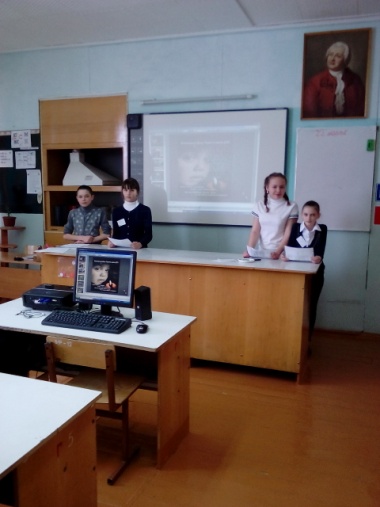 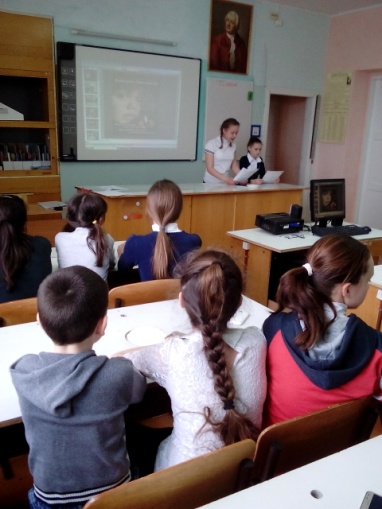 Просмотрели  презентацию.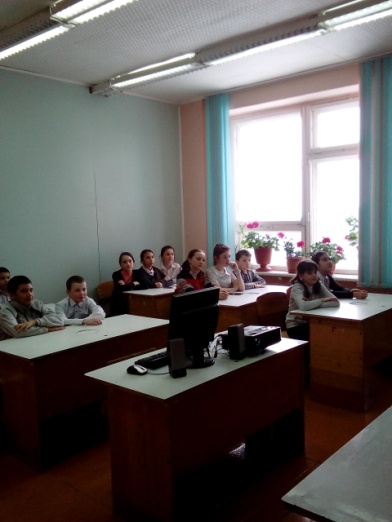 Повторили Правила дорожного движения. Сделали вывод:  постоянное изучение и совершенствование знаний Правил дорожного движения; воспитание в себе внутренней потребности и дисциплины в соблюдении Правил дорожного движения; умение оценивать обстановку, складывающуюся на дорогах, предвидеть развитие событий и возможности возникновения опасной ситуации; уметь избегать опасные ситуации  – задача всех участников дорожного движения, а повышать свою культуру в области безопасности дорожного движения каждый человек должен постоянно.    Почтили память жертв ДТП минутой молчания. Профилактическая акция «Внимание дети!».  Наша школа приняла  активное участие в проведении данной акции. Дети выпустили Памятки «Соблюдайте правила дорожного движения!» и раздали всем  в школе.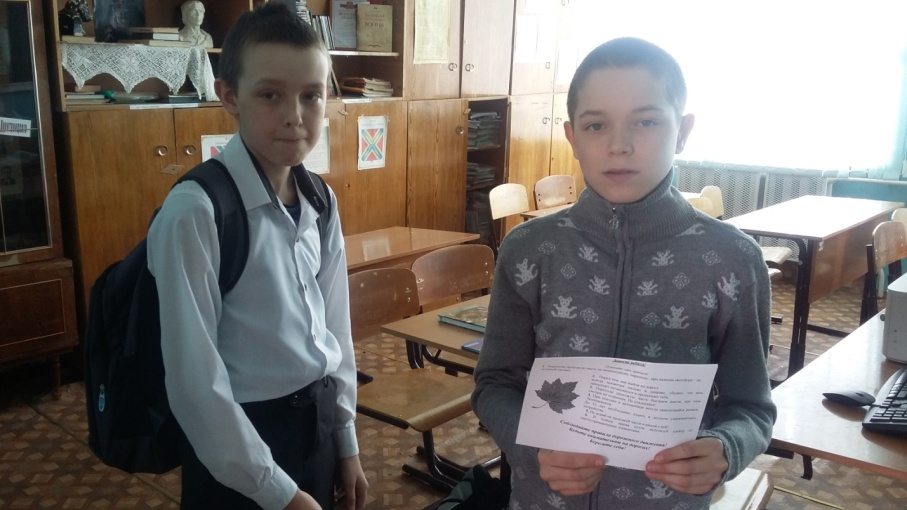 Памятка «Соблюдайте правила дорожного движения!»Дорогие ребята, уважаемые взрослые!Помните эти правила:1.  Переходи проезжую часть по пешеходному переходу,  при наличии светофора – на зеленый сигнал; Перед тем, как выйти на дорогу    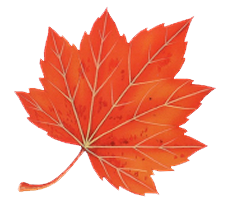 всегда посмотри налево и направо, убедись, что весь транспорт остановился и пропускает тебя; 3. Переходи проезжую часть быстрым шагом, при этом смотри по сторонам. Не отвлекайся!4. При поездке в автомобиле всегда пристегивайся ремнем безопасности.До 12 лет необходимо ездить в детском удерживающем устройстве.     5. Не играй на проезжей части и рядом с ней!    6. В темное время суток используй одежду со         светоотражающими элементами.    	Соблюдайте правила дорожного движения!Будьте внимательны на дорогах!Берегите себя!Также учащимися 8 класса проводились целевые прогулки на улице села.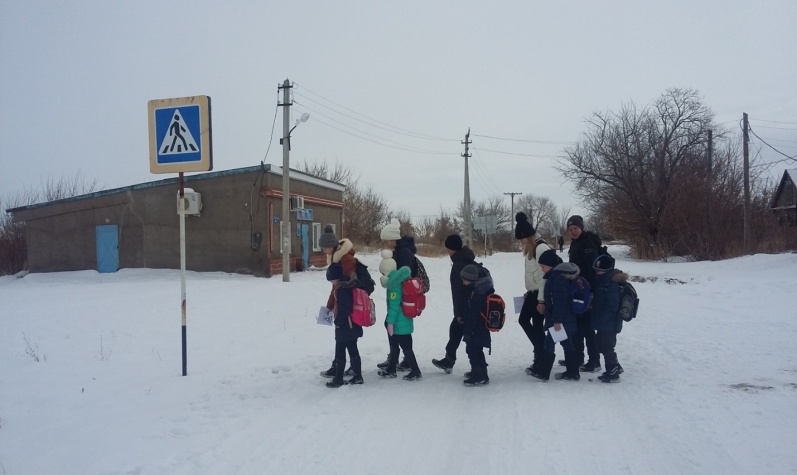 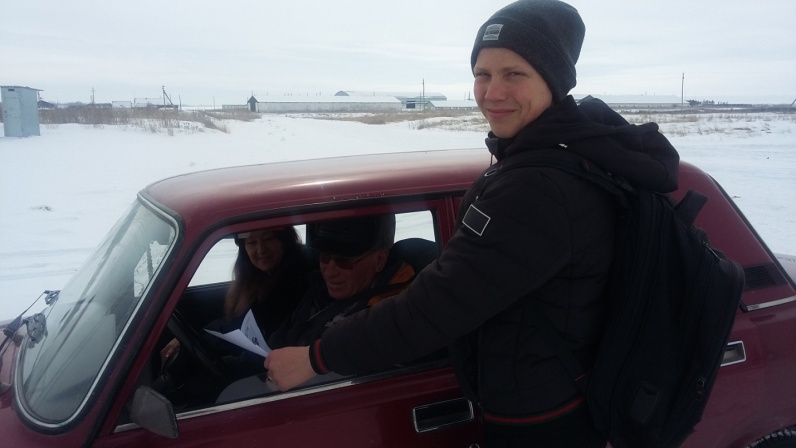 Ребята подготовили Памятки для водителей и для родителей. Все были им благодарны.  Водители!! Будьте внимательны к юным пешеходам! Помните, дети самые непредсказуемые участники дорожного движения. Будьте особенно осторожны на дворовых территориях и вблизи детских учреждений.    ! Помните, если в автомобиле дети, взрослые за них в ответе. Обеспечьте безопасность ребенка-пассажира. Перевозите детей до 12 лет с использованием детских удерживающих устройств, более старших – пристегивайте штатным ремнем безопасности. Только правильное и постоянное применение детских автокресел и ремней безопасности позволит снизить тяжесть последствий ДТП.            Родители!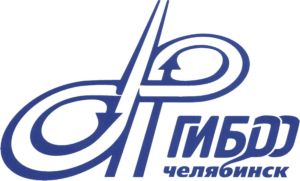 ! Используйте в экипировке детей одежду со светоотражающими  элементами, которые сделают ребенка более заметным для водителей в темное время суток. !  Помните, Вы образец для подражания. Соблюдайте правила дорожного движения, дети учатся у Вас.! Отпуская ребенка на прогулку, напомните правила безопасного поведения на дороге. Берегите детей!!!